Об исполнении бюджета сельского поселения Малый Толкай за 2021 год	Рассмотрев проект решения «Об исполнении бюджета сельского поселения Малый Толкай муниципального района Похвистневский за 2021 год», Заключение комиссии по местному самоуправлению по результатам публичных слушаний по отчету «Об исполнении бюджета сельского поселения Малый Толкай за 2021 год», Собрание представителей сельского поселения Малый Толкай муниципального района Похвистневский РЕШИЛО:1. Утвердить годовой отчет об исполнении бюджета сельского поселения Малый Толкай муниципального района Похвистневский за 2021 год (далее – годовой отчет), по доходам в сумме 9434,9 тыс. рублей и расходам в сумме 8829,9 тыс. рублей с превышением расходов над доходами в сумме 605 тыс. рублей.2. Утвердить следующие показатели годового отчета:доходы бюджета сельского поселения Малый Толкай муниципального района Похвистневский за 2021 год по кодам классификации доходов бюджетов согласно приложению 1 к настоящему Решению;доходы бюджета сельского поселения Малый Толкай муниципального района Похвистневский за 2021 год по кодам видов доходов, подвидов доходов, классификации операций сектора государственного управления, относящихся к доходам бюджета, согласно приложению 2 к настоящему Решению;расходы бюджета сельского поселения Малый Толкай муниципального района Похвистневский за 2021 год по ведомственной структуре расходов бюджета района согласно приложению 3 к настоящему Решению;расходы бюджета сельского поселения Малый Толкай муниципального района Похвистневский за 2021 год по разделам и подразделам классификации расходов бюджетов согласно приложению 4 к настоящему Решению;источники финансирования дефицита бюджета сельского поселения Малый Толкай муниципального района Похвистневский в 2021 году по кодам классификации источников финансирования дефицитов бюджетов согласно приложению 5 к настоящему Решению;источники финансирования дефицита бюджета сельского поселения Малый Толкай муниципального района Похвистневский в 2021 году по кодам групп, подгрупп, статей, видов источников финансирования дефицитов бюджетов классификации операций сектора государственного управления, относящихся к источникам финансирования дефицитов бюджетов, согласно приложению 6 к настоящему Решению.3.  Использование в 2021 году бюджетных ассигнований резервного фонда Администрации сельского поселения Малый Толкай муниципального района Похвистневский не производилось.4.  Опубликовать настоящее Решение в газете «Вестник поселения Малый толкай».5.  Настоящее Решение вступает в силу со дня его опубликования.Глава поселения                                                                                Р.Ю. АтякшеваПредседатель собрания представителей поселения	                   		         Н.Н. ЛьвовПриложение 1К Решению «Об исполнении бюджета сельского поселения Малый Толкайза 2021 год»Доходы бюджета сельского поселения Малый Толкай                                                                                                              по кодам классификации доходов бюджета за 2021 годПриложение 2К Решению «Об исполнении бюджета сельского поселения Малый Толкайза 2021 год»Доходы бюджета сельского поселения Малый Толкай за 2021 год по кодам видов доходов, подвидов доходов, классификации операций сектора государственного управления, относящихся к доходам бюджетаПриложение 3К Решению «Об исполнении бюджетасельского поселения Малый Толкайза 2021 год»Приложение 4К Решению «Об исполнении бюджета сельского поселения Малый Толкай за 2021 год»Расходы бюджета сельского поселения Малый Толкай на 2021 год по разделам и подразделам классификации расходов бюджета Приложение 5К Решению «Об исполнении бюджета сельского поселения Малый Толкайза 2021 год»Источники финансирования дефицита бюджета сельского поселения Малый Толкай в 2021 году по кодам классификации источников финансирования дефицитов бюджетовПриложение 6К Решению «Об исполнении бюджета сельского поселения Малый Толкайза 2021 год»Источники финансирования дефицита бюджета сельского поселения Малый Толкай 2021 году по кодам групп, подгрупп, статей, видов источников финансирования дефицита бюджета классификации операций сектора государственного управления, относящихся к источникам финансирования дефицита бюджетаОтчет об использовании бюджетных ассигнований резервного фонда Администрации сельского поселения Малый Толкай муниципального района Похвистневский Самарской области за 2021 годГлава поселения                                                                 Р.Ю. АтякшеваПредседатель собранияпредставителей поселения	                                    Н.Н. ЛьвовСведения о численности муниципальных служащих и работников органов местного самоуправления, фактических затрат на их денежное содержание по Администрации сельского поселения Малый Толкай муниципального района Похвистневский Самарской области за 2021 годГлава поселения                                                                                   Р.Ю. АтякшеваПредседатель собранияпредставителей поселения	                  		             Н.Н. ЛьвовПояснительная записка к Отчетуоб исполнении бюджета сельского поселения Малый Толкай муниципального района Похвистневский за 2021 годДоходы бюджета сельского поселения Малый Толкай муниципального района Похвистневский за 2021 год составили 9434,9тыс. руб., в т. ч. поступления налоговых и неналоговых доходов составляют 5 819,7 тыс. руб., безвозмездные поступления составляют           3615,2 тыс. руб. В целом доходы бюджета поселения по сравнению с 2020 годом уменьшились на 24,3 % или 3 043,4 тыс. руб. (2019г. – 12478,3 тыс. руб.). Безвозмездные поступления относительно 2020 года (2020г. – 7174,7 тыс. руб.) уменьшились на 3559,5 тыс. руб. Наблюдается увеличение объема налоговых и неналоговых доходов бюджета поселения по сравнению с прошлым годом (. – 5 303,6 тыс. руб.) на 516,1 тыс. руб. (9,7%).        Фактическое исполнение налога на доходы физических лиц в 2021 году составило 557,3 тыс. руб. Удельный вес данного источника в общей сумме налоговых и неналоговых доходов составляет 9,6 %. По сравнению с прошлым годом налога поступило на 539,6 тыс. руб. меньше (.- 1 096,9 тыс. руб.).Налоги на товары на территории РФ (доходы от уплаты акцизов на дизельное топливо, на моторные масла, на автомобильный, прямогонный бензин) составили 3496,8 тыс. руб. По сравнению с прошлым годом налога поступило на 643,9 тыс. руб. больше (.- 2 852,9 тыс. руб.).  Удельный вес данного источника в общей сумме налоговых и неналоговых доходов составляет 60,0 %.Удельный вес единого сельскохозяйственного налога составляет 5,8 %, исполнение составило 335,2 тыс. руб. По сравнению с прошлым годом (2020г. – 50,5 тыс. руб.) ЕСХН поступило на 284,7 тыс. руб. больше.Налог на имущество физических лиц в 2021 году составил 63,8 тыс.  руб., что по сравнению с прошлым годом уменьшилось на 9,2 тыс. руб. (. – 73,0 тыс. руб.). Удельный вес данного источника в общей сумме налоговых и неналоговых доходов составляет 1,1 %. Земельный налог в 2021 году составил 873,1 тыс. руб., удельный вес данного источника в общей сумме налоговых и неналоговых доходов составляет 15,0 %. По сравнению с прошлым годом уменьшился на 32,7 тыс. руб. (. – 905,8 тыс. руб.), в т.ч. земельный налог с организаций составил 316,9 тыс. руб., по сравнению с . увеличился на 151,5 тыс. руб. (. – 165,4тыс. руб.), а земельный налог с физических лиц составил 556,2 тыс. руб., по сравнению с . уменьшился на 184,2 тыс. руб. (. – 740,4тыс. руб.)Доходы, получаемые в виде арендной платы, а также средства от продажи права на заключение договоров аренды за земли, находящиеся в собственности сельских поселений (за исключением земельных участков муниципальных бюджетных и автономных учреждений) составили 190,5 тыс. руб., удельный вес 3,3 %, по сравнению с 2020 годом (2020г. – 293,5 тыс. руб.) фактическое поступление уменьшилось на 103 тыс. руб.Доходы от сдачи в аренду имущества, находящегося в оперативном управлении поселений и созданных ими учреждений (за исключением имущества автономных учреждений) составили 103,1 тыс. руб., удельный вес 1,8 %, по сравнению с 2020 годом (2020г. – 103,8 тыс. руб.) фактические поступления уменьшилось на 0,7 тыс. руб.Доход за счет возмещение ущерба, причиненного муниципальному имуществу сельского поселения (за исключением имущества, закрепленного за муниципальными бюджетными (автономными) учреждениями, унитарными предприятиями) составил 199,9 тыс. руб., удельный вес 3,4 %,	Безвозмездные поступления составили 3615,2тыс. руб. и поступили в виде:- дотации бюджетам поселений на выравнивание уровня бюджетной обеспеченности за счет средств областного бюджета – 426,5 тыс. руб.;        - субсидии бюджетам сельских поселений на строительство, модернизацию, ремонт и содержание автомобильных дорог общего пользования, в том числе дорог в поселениях (за исключением автомобильных дорог федерального значения) (ремонт автомобильной дороги по ул. Чапаева в селе Малый Толкай муниципального района Похвистневский Самарской области) – 978,4 тыс. руб.;     - прочие субсидии бюджетам сельских поселений в бюджет сельского поселения Малый Толкай (гидродинамическая очистка водозаборной скважины №2217 в селе Малый Толкай) - 142,4 тыс. руб.;     - прочие субсидии бюджетам сельских поселений в бюджет сельского поселения Малый Толкай (обустройство водопровода по улице Заречная в селе Малый Толкай) - 331,1 тыс. руб.;- субвенции бюджетам на осуществление первичного воинского учета на территориях, где отсутствуют военные комиссариаты – 94,8 тыс. руб.- прочие межбюджетные трансферты, передаваемые бюджетам сельских поселений (Осуществление полномочий поселения по решению вопросов местного значения по организации библиотечного обслуживания населения сельского поселения Малый Толкай, комплектования и обеспечения сохранности библиотечных фондов библиотек поселения, Осуществление полномочий поселения по решению вопросов местного значения по созданию условий для организации досуга и обеспечения жителей сельского поселения Малый Толкай услугами организаций культуры -1556,0 тыс. руб.;- безвозмездные поступления от негосударственных организаций (обустройство водопровода по улице Заречная в селе Малый Толкай) – 55,9 тыс. руб.;- поступления от денежных пожертвований, предоставляемых физическими лицами (обустройство водопровода по улице Заречная в селе Малый Толкай) - 30,1 тыс. руб.     Исполнение расходной части бюджета сельского поселения Малый Толкай муниципального района Похвистневский за 2021 год составило 8829,9 тыс. руб. В целом, расходы бюджета по сравнению с 2020 годом, уменьшились на 31,6% или 4079,8 тыс. руб. (2019г. – 12 909,7 тыс. руб.).На «Общегосударственные вопросы» в 2021 году было фактически направлено 1895,6 тыс. руб., что меньше по сравнению с 2020 годом на 55,3 тыс. руб. (2020г. – 1 950,9 тыс. руб.). Удельный вес в расходах бюджета составляет 21,4 %. В разделе «Мобилизационная и вневойсковая подготовка» исполнение составило 94,7 тыс. руб., что больше по сравнению с 2020 годом на 0,8 тыс. руб. (. – 93,9 тыс. руб.). Удельный вес в расходах бюджета составляет 1,0 %.В разделе «Защита населения и территории от чрезвычайных ситуаций природного и техногенного характера, гражданская оборона» были предусмотрены расходы на проведение дератизационных мероприятий против мышевидных грызунов и акарицидную обработку от клещей на территории сельского поселения Малый Толкай, в т.ч. территории кладбищ. Исполнение составило 35,4 тыс. руб., что меньше по сравнению с 2020 годом на 0,8 тыс. руб. (2020г. – 36,2 тыс. руб.). Удельный вес в расходах бюджета составляет 0,4 %.В разделе   «Обеспечение пожарной безопасности» исполнение составило 77,5 тыс. руб., что больше по сравнению с 2020 годом на 64,7 тыс. руб. (2020г. – 12,8 тыс. руб.). Удельный вес в расходах бюджета составляет 0,9 %.В разделе «Другие вопросы в области национальной безопасности и правоохранительной деятельности» исполнение составило 38,4 тыс. руб., что меньше по сравнению с 2020 годом на 4,1 тыс. руб. (2020г. – 42,5 тыс. руб.).  Удельный вес в расходах бюджета составляет 0,4 %. По разделу «Дорожное хозяйство (дорожные фонды)» фактически израсходовано 3723,3тыс. руб. что меньше по сравнению с 2020 годом на 339,2 тыс. руб. (2020г. – 4 062,5тыс. руб.). Расходы включают в себя уличное освещение (потребление электроэнергии на сумму 260,8 тыс. руб.); очистку дорог от снега (договор с СПК "Хлебороб", ГКП "АСАДО" на сумму 388,8 тыс. руб.), грейдирование уличной дорожной сети (договор МУП "ЖКХ" на сумму 4,5 тыс.руб.); обработка улиц поселения противогололедными материалами (договор ИП Блажев на сумму 14,2 тыс. руб.); ремонт автомобильных дорог общего пользования местного значения 3013,0 тыс. руб. в том числе:1. Ремонт автомобильной дороги по ул. Чапаева в селе Малый Толкай на сумму 1005,6 тыс. руб. в том числе из областного бюджета 978457,56 тыс. руб.2. Ремонт автомобильной дороги по ул. Чапаева от д. №57 до д. №15 350 м. в селе Малый Толкай, ул. Чапаева от д. №9 до ул. Павших Коммунаров д. №51 150 м., ул. Юбилейная в п. Передовка 60 м. на сумму 2007,4 тыс. руб.;Приобретение снегоуборочной машины Patriot на сумму 42,0 тыс. руб.Удельный вес в расходах бюджета составляет 42,1 %.По разделу «Другие вопросы в области национальной экономики» в 2021г. расходы не проводились. В 2020г. были проведены работы по подготовке проекта изменений в генеральный план сельского поселения Малый Толкай на сумму 1 282,8 тыс. руб. По разделу «Жилищное хозяйство» в 2021г. расходы не проводились. (2020г. – 98,3 тыс. руб. проведение работ по частичному ремонту кровли в многоквартирном доме в с.Малый Толкай, ул. Молодежная, д.6.)По разделу «Коммунальное хозяйство» исполнение составило 256,6 тыс. руб., что больше по сравнению с 2020 годом на 14,9 тыс. руб. (2020г. – 241,7 тыс. руб.). Затраты включают в себя: уплату взносов на капитальный ремонт в сумме 18,8 тыс. руб., Проведение кадастровых работ по межеванию земельных участков под водозаборными скважинами в сумме 32,0 тыс. руб.;Поверку противопожарных гидрантов с периодичностью два раза в год в сумме 4,0 тыс. руб.;телеинспекция, телевизионное обследование скважины в сумме 20,0 тыс. руб.;Гидродинамическая очистка водозаборной скважины №2217 в селе Малый Толкай в сумме 149,8 тыс. руб.;Разработка схемы теплоснабжения в сумме 22 тыс. руб.;Штраф Росприроднадзора по факту нарушения санитарных правил и норм в сумме 10,0 тыс. руб.Удельный вес в расходах бюджета составляет 2,9 %.По разделу «Благоустройство» исполнение составило 1091,1 тыс. руб., что меньше по сравнению с 2020 годом на 2654,9 тыс. руб. (2020г. – 3746,0 тыс. руб.), в том числе:Содержание автотранспорта с водителем в сумме 305,3 тыс. руб.;Содержание сезонного рабочего в сумме 41,6 тыс. руб.;Уличное освещение (Электроэнергия, лампы уличные светодиодные) в сумме 190,5 тыс. руб.;Услуги за вывоз ТКО в сумме 8,5 тыс. руб.;Содержание рабочего по уборке и благоустройству в сумме 97,6 тыс. руб.;Уплата земельного налога в сумме 35,3 тыс. руб.;Обустройство водопровода по улице Заречная в селе Малый Толкай в сумме 430,0 тыс. руб. (331,1 тыс. руб. областной бюджет, 86,0 тыс. руб. безвозмезные поступления).Удельный вес в расходах бюджета составляет 12,3 %.По разделу «Культура» исполнение составило 1482,7 тыс. руб., что больше по сравнению с 2020 годом на 553,6 тыс. руб. (2020г. – 929,1 тыс. руб.). Удельный вес в общем объеме расходов составил 16,8 %.По разделу «Социальная политика» (ежемесячная пенсия за выслугу лет муниципальному служащему) исполнение составило 125,7 тыс. руб., что больше по сравнению с 2020 годом на 11,3 тыс. руб. (2020г. – 114,4 тыс. руб.). Удельный вес в общем объеме расходов составил 1,4 %.По разделу «Физкультура и спорт» исполнение составило 8,8 тыс. руб., что больше по сравнению с 2020 годом на 3,2 тыс. руб. (2020г. – 5,6 тыс. руб.). В 2021 году дефицит бюджета сельского поселения Малый Толкай составил -605,0 тыс. руб. В сельском поселении в 2021 году реализована 1 муниципальная программа. Общая сумма расходов, осуществлённых в рамках муниципальных программ сельского поселения, составила – 8829,9 тыс. рублей, что соответствует 100 % от общей суммы расходов.    поселения    Малый  Толкай                                         РАСПРОСТРАНЯЕТСЯ БЕСПЛАТНОГазета основана 14.06.2010 г.   поселения    Малый  Толкай                                         01.03.2022  года№ 9 (357)   поселения    Малый  Толкай                                         ОФИЦИАЛЬНОЕОПУБЛИКОВАНИЕС О Б Р А Н И ЕП  Р Е Д С Т А В И Т Е Л Е ЙСЕЛЬСКОГО ПОСЕЛЕНИЯМалый Толкаймуниципального районаПОХВИСТНЕВСКИЙСАМАРСКОЙ ОБЛАСТИчетвертого созываР Е Ш Е Н И Е 01.03.2022 г. № 10с. Малый ТолкайКод адми-нистра-тораКод вида, подвида, классификации операций сектора государственного управления, относящихся к доходам бюджетаНаименование источникаИсполнено,тыс.руб.100Федеральное казначейство 3496,810010302000010000110Акцизы по подакцизным товарам (продукции) производимым на территории РФ3496,8182Управление Федеральной налоговой службы Российской Федерации по Самарской области1829,518210102000010000110Налог на доходы физических лиц557,318210503000010000110Единый сельскохозяйственный налог335,218210601030100000110Налог на имущество физических лиц, взимаемый по ставкам, применяемым к объектам налогообложения, расположенным в границах сельских поселений63,818210606033100000110Земельный налог с организаций, обладающих земельным участком, расположенным в границах сельских поселений316,918210606043100000110Земельный налог с физических лиц, обладающих земельным участком, расположенным в границах сельских поселений556,3399Администрация сельского поселения Малый Толкай муниципального района Похвистневский Самарской области4108,639911105025100000120Доходы, получаемые в виде арендной платы, а также средства от продажи права на заключение договоров аренды за земли, находящиеся в собственности сельских поселений (за исключением земельных участков муниципальных бюджетных и автономных учреждений)190,539911105035100000120Доходы от сдачи в аренду имущества, находящегося в оперативном управлении органов управления сельских поселений и созданных ими учреждений (за исключением имущества муниципальных бюджетных и автономных учреждений)103,139920216001100000150Дотации бюджетам сельских поселений на выравнивание бюджетной обеспеченности из бюджетов муниципальных районов426,539911610032100000140Прочее возмещение ущерба, причиненного муниципальному имуществу сельского поселения (за исключением имущества, закрепленного за муниципальными бюджетными (автономными) учреждениями, унитарными предприятиями)199,939920220041100000150Субсидии бюджетам сельских поселений на строительство, модернизацию, ремонт и содержание автомобильных дорог общего пользования, в том числе дорог в поселениях (за исключением автомобильных дорог федерального значения)978,539920229999100000150Прочие субсидии бюджетам сельских поселений473,439920235118100000150Субвенции бюджетам сельских поселений  на осуществление первичного воинского учета на территориях, где отсутствуют военные комиссариаты 94,739920249999100000150Межбюджетные трансферты, передаваемые бюджетам сельских поселений из бюджетов муниципальных районов на осуществление части полномочий по решению вопросов местного значения в соответствии с заключенными соглашениями1556,039920405099100000150Прочие безвозмездные поступления от негосударственных организаций в бюджеты сельских поселений55,939920705020100000150Поступления от денежных пожертвований, предоставляемых физическими лицами получателям средств бюджетов сельских поселений30,1Итого налоговых и неналоговых доходов9434,9ВСЕГО ДОХОДОВ9434,9Код вида (группы, подгруппы, статьи, подстатьи, элемента) подвида, операций сектора государственного управления, относящихся к доходам бюджетаНаименование источникаИсполнено,тыс. руб.10000000000000000Налоговые и неналоговые доходы5819,710100000000000000Налоги на прибыль, доходы557,310102000010000000Налог на доходы физических лиц557,310102010011000110Налог на доходы физических лиц с доходов, источником которых является налоговый агент, за исключением доходов, в отношении которых исчисление и уплата налога осуществляются в соответствии со статьями 227, 227.1 и 228 Налогового кодекса Российской Федерации (сумма платежа (перерасчеты, недоимка и задолженность по соответствующему платежу, в том числе по отмененному)556,110102010012100110Налог на доходы физических лиц с доходов, источником которых является налоговый агент, за исключением доходов, в отношении которых исчисление и уплата налога осуществляются в соответствии со статьями 227, 227.1 и 228 Налогового кодекса Российской Федерации (пени по соответствующему платежу)0,110102020010000110Налог на доходы физических лиц с доходов, полученных от осуществления деятельности физическими лицами, зарегистрированными в качестве индивидуальных предпринимателей, нотариусов, занимающихся частной практикой, адвокатов, учредивших адвокатские кабинеты, и других лиц, занимающихся частной практикой в соответствии со статьей 227 Налогового кодекса Российской Федерации0,510102030012100110Налог на доходы физических лиц с доходов, полученных физическими лицами в соответствии со статьей 228 Налогового кодекса Российской Федерации (пени по соответствующему платежу)0,610302000010000110Акцизы    по     подакцизным     товарам    (продукции), производимым на  территории Российской Федерации3496,810302230010000110Доходы от уплаты акцизов на дизельное топливо, подлежащие распределению между бюджетами субъектов Российской Федерации и местными бюджетами с учетом установленных дифференцированных нормативов отчислений в местные бюджеты1614,310302240010000110Доходы от уплаты акцизов на моторные масла для дизельных и (или) карбюраторных (инжекторных) двигателей, подлежащие распределению между бюджетами субъектов Российской Федерации и местными бюджетами с учетом установленных дифференцированных нормативов отчислений в местные бюджеты11,310302250010000110Доходы от уплаты акцизов на автомобильный бензин, подлежащие распределению между бюджетами субъектов Российской Федерации и местными бюджетами с учетом установленных дифференцированных нормативов отчислений в местные бюджеты2146,410302260010000110Доходы от уплаты акцизов на прямогонный бензин, подлежащие распределению между бюджетами субъектов Российской Федерации и местными бюджетами с учетом установленных дифференцированных нормативов отчислений в местные бюджеты-275,210500000000000000Налоги на совокупный доход335,210503010010000110Единый сельскохозяйственный налог335,210503010011000110Единый сельскохозяйственный налог (сумма платежа (перерасчеты, недоимка и задолженность по соответствующему платежу, в том числе по отмененному)333,410503010012100110Единый сельскохозяйственный налог (пени по соответствующему платежу)1,810600000000000000Налоги на имущество936,910601000000000110Налог на имущество физических лиц63,810601030100000110Налог на имущество физических лиц, взимаемый по ставкам, применяемым к объектам налогообложения, расположенным в границах сельских поселений63,810606000000000110Земельный налог873,110606030000000110Земельный налог с организаций 316,910606033100000110Земельный налог с организаций, обладающих земельным участком, расположенным в границах сельских  поселений316,910606040000000110Земельный налог с физических лиц556,210606043100000110Земельный налог с физических лиц, обладающих земельным участком, расположенным в границах сельских поселений556,211100000000000000Доходы от использования имущества, находящегося в государственной и муниципальной собственности293,611105000000000120Доходы, получаемые в виде арендной либо иной платы за передачу в возмездное пользование государственного и муниципального имущества (за исключением имущества бюджетных и автономных учреждений, а также имущества государственных и муниципальных унитарных предприятий, в том числе казенных)293,611105020000000120Доходы, получаемые в виде арендной платы за земли после разграничения государственной собственности на землю, а также средства от продажи права на заключение договоров аренды указанных земельных участков (за исключением земельных участков бюджетных и автономных учреждений)190,511105025100000120Доходы, получаемые в виде арендной платы, а также средства от продажи права на заключение договоров аренды за земли, находящиеся в собственности сельских поселений (за исключением земельных участков муниципальных бюджетных и автономных учреждений)190,511105030000000120Доходы от сдачи в аренду имущества, находящегося в оперативном управлении органов государственной власти, органов местного самоуправления, государственных внебюджетных фондов и созданных ими учреждений (за исключением имущества бюджетных и автономных учреждений)103,111105035100000120Доходы от сдачи в аренду имущества, находящегося в оперативном управлении органов управления сельских поселений и созданных ими учреждений (за исключением имущества муниципальных бюджетных и автономных учреждений)103,111600000000000000Штафы, Санкции, Возмещение ущерба199,911610032100000140Прочее возмещение ущерба, причиненного муниципальному имуществу сельского поселения (за исключением имущества, закрепленного за муниципальными бюджетными (автономными) учреждениями, унитарными предприятиями)199,920000000000000000Безвозмездные поступления 3615,220200000000000000Безвозмездные поступления от других бюджетов бюджетной системы Российской Федерации3615,220210000000000150Дотации бюджетам бюджетной системы Российской Федерации426,520216001000000150Дотации на выравнивание бюджетной обеспеченности426,520216001102000150Дотации бюджетам сельских поселений на выравнивание бюджетной обеспеченности за счёт средств областного бюджета426,520219999100000150Прочие дотации бюджетам сельских поселений020220000000000150Субсидии бюджетам бюджетной системы Российской Федерации  (межбюджетные субсидии)1451,920220041000000150Субсидии бюджетам на строительство, модернизацию, ремонт и содержание автомобильных дорог общего пользования, в том числе дорог в поселениях (за исключением автомобильных дорог федерального значения)978,520220041100000150Субсидии бюджетам сельских поселений на строительство, модернизацию, ремонт и содержание автомобильных дорог общего пользования, в том числе дорог в поселениях (за исключением автомобильных дорог федерального значения)978,520229999000000150Прочие субсидии473,420229999100000150Прочие субсидии бюджетам сельских поселений473,420230000000000150Субвенции бюджетам бюджетной системы Российской Федерации94,720235118000000150Субвенции бюджетам на осуществление первичного воинского учета на территориях, где отсутствуют военные комиссариаты94,720235118100000150Субвенции бюджетам сельских поселений на осуществление  первичного воинского учета на территориях, где отсутствуют военные комиссариаты 94,720240000000000150Иные межбюджетные трансферты1556,020249999100000150Прочие межбюджетные трансферты, передаваемые бюджетам сельских поселений1556,020400000000000000Безвозмездные поступления от негосударственных организаций55,920405099100000150Прочие безвозмездные поступления от негосударственных организаций в бюджеты сельских поселений55,920700000000000000Прочие безвозмездные поступления30,120705020100000150Поступления от денежных пожертвований, предоставляемых физическими лицами получателям средств бюджетов сельских поселений30,1ВСЕГО ДОХОДОВ9434,9Код ГРБСНаименование главного распорядителя средств областного бюджета, раздела, подраздела, целевой статьи, подгруппы видов расходов РзПРЦСРВРСумма, тыс. руб.Сумма, тыс. руб.Код ГРБСНаименование главного распорядителя средств областного бюджета, раздела, подраздела, целевой статьи, подгруппы видов расходов РзПРЦСРВРвсегов т.ч. за счет средств безвозмездных поступлений12345678399Администрация сельского поселения Малый Толкай муниципального района Похвистневский8829,95122,6399Функционирование высшего должностного лица субъекта Российской Федерации и муниципального образования0102613,6399Муниципальная программа «Комплексное развитие сельского поселения Малый Толкай муниципального района Похвистневский Самарской области»01025600000000613,6399Подпрограмма «Развитие муниципальной службы в Администрации сельского поселения Малый Толкай»010256Б0000000613,6399Расходы на выплаты персоналу в целях обеспечения выполнения функций государственными (муниципальными) органами, казенными учреждениями, органами управления государственными внебюджетными фондами010256Б0000000100613,6399Функционирование Правительства Российской Федерации, высших исполнительных органов государственной    власти субъектов Российской Федерации, местных администраций01041194,3399Муниципальная программа «Комплексное развитие сельского поселения Малый Толкай муниципального района Похвистневский Самарской области»010456000000001194,3399Подпрограмма «Развитие муниципальной службы в Администрации сельского поселения Малый Толкай»010456Б00000001194,3399Расходы на выплаты персоналу в целях обеспечения выполнения функций государственными (муниципальными) органами, казенными учреждениями, органами управления государственными внебюджетными фондами010456Б0000000100784,6399Закупка товаров, работ и услуг для обеспечения государственных (муниципальных) нужд010456Б0000000200291,1399Уплата налогов, сборов и иных платежей010456Б0000002000,1399Осуществление полномочий сельского поселения Малый Толкай по решению вопросов местного значения010456Б000000200118,5399Межбюджетные трансферты010456Б0000000500116,6399Иные бюджетные ассигнования010456Б00000008000,1399Обеспечение проведения выборов и референдумов010735,9399Муниципальная программа «Комплексное развитие сельского поселения Малый Толкай муниципального района Похвистневский Самарской области»0107560000000035,9399Подпрограмма «Развитие муниципальной службы в Администрации сельского поселения Малый Толкай»010756Б000000035,9399Иные бюджетные ассигнования010756Б000000080035,9399Другие общегосударственные вопросы011351,8399Муниципальная программа «Комплексное развитие сельского поселения Малый Толкай муниципального района Похвистневский Самарской области»0113560000000051,8399Подпрограмма «Развитие муниципальной службы в Администрации сельского поселения Малый Толкай»011356Б000000051,8399Закупка товаров, работ и услуг для обеспечения государственных (муниципальных) нужд011356Б00000002001,8399Подпрограмма «Развитие информационного общества в сельском поселении Малый Толкай»011356В000000050,0399Закупка товаров, работ и услуг для обеспечения государственных (муниципальных) нужд011356В000000020050,0399Мобилизационная и вневойсковая подготовка020394,794,7399Муниципальная программа «Комплексное развитие сельского поселения Малый Толкай муниципального района Похвистневский Самарской области»0203560000000094,794,7399Подпрограмма «Развитие муниципальной службы в Администрации сельского поселения Малый Толкай»020356Б000000094,794,7399Расходы на выплаты персоналу в целях обеспечения выполнения функций государственными (муниципальными) органами, казенными учреждениями, органами управления государственными внебюджетными фондами020356Б000000010090,190,1399Закупка товаров, работ и услуг для обеспечения государственных (муниципальных) нужд020356Б00000002004,64,6399Обеспечение пожарной безопасности0310112,9399Муниципальная программа «Комплексное развитие сельского поселения Малый Толкай муниципального района Похвистневский Самарской области»03105600000000112,9399Подпрограмма «Обеспечение первичных мер пожарной безопасности в границах сельского поселения Малый Толкай»03105630000000112,9399Уплата налогов, сборов и иных платежей031056300000077,5399Закупка товаров, работ и услуг для обеспечения государственных (муниципальных) нужд0310563000000020035,4399Иные бюджетные ассигнования031056300000008007,5399Другие вопросы в области национальной безопасности и правоохранительной деятельности031438,4399Муниципальная программа «Комплексное развитие сельского поселения Малый Толкай муниципального района Похвистневский Самарской области»0314560000000038,4399Подпрограмма «Создание условий для деятельности добровольных формирований населения по охране общественного порядка на территории сельского поселения Малый Толкай»0314567000000038,4399Закупка товаров, работ и услуг для обеспечения государственных (муниципальных) нужд0314567000000020038,4399Дорожное хозяйство (дорожные фонды)04093723,32985,8399Муниципальная программа «Комплексное развитие сельского поселения Малый Толкай муниципального района Похвистневский Самарской области»040956000000003723,3399  Подпрограмма «Модернизация и развитие автомобильных дорог общего пользования местного значения в сельском поселении Малый Толкай»040956900000003723,3399Закупка товаров, работ и услуг для обеспечения государственных (муниципальных) нужд040956900000002003723,32985,8399Коммунальное хозяйство0502256,6142,3399  Муниципальная программа «Комплексное развитие сельского поселения Малый Толкай муниципального района Похвистневский Самарской области»05025600000000256,6399  Подпрограмма «Комплексное развитие систем коммунальной инфраструктуры сельского поселения Малый»05025610000000256,6399Закупка товаров, работ и услуг для обеспечения государственных (муниципальных) нужд05025610000000200256,6142,3399Благоустройство05031091,1417,1399  Муниципальная программа «Комплексное развитие сельского поселения Малый Толкай муниципального района Похвистневский Самарской области»050356000000001091,1399Подпрограмма «Комплексное благоустройство территории сельского поселения Малый Толкай»050356200000001091,1399Закупка товаров, работ и услуг для обеспечения государственных (муниципальных) нужд05035620000000200488,4399Подпрограмма «Энергосбережение и повышение энергетической эффективности сельского поселения Малый Толкай»05035680000000172,7399Закупка товаров, работ и услуг для обеспечения государственных (муниципальных) нужд05035680000000200172,7399Подпрограмма «Реализация мероприятий по поддержке общественного проекта развития территории сельского поселения Малый Толкай»050356А0000000430417,1399Закупка товаров, работ и услуг для обеспечения государственных (муниципальных) нужд050356А0000000200430417,1399Культура08011482,71482,7399Муниципальная программа «Комплексное развитие сельского поселения Малый Толкай муниципального района Похвистневский Самарской области»080156000000001482,71482,7399Подпрограмма «Развитие культуры на территории сельского поселения Малый Толкай»080156Д00000001482,71482,7399Межбюджетные трансферты080156Д00000005001482,71482,7399Пенсионное обеспечение1001125,7399Муниципальная программа «Комплексное развитие сельского поселения Малый Толкай муниципального района Похвистневский Самарской области»10015600000000125,7399Подпрограмма «Развитие муниципальной службы в Администрации сельского поселения Малый Толкай»100156Б0000000125,7399Социальное обеспечение и иные выплаты населению100156Б0000000300125,7399Физическая культура 11018,8399Муниципальная программа «Комплексное развитие сельского поселения Малый Толкай муниципального района Похвистневский Самарской области»110156000000008,8399Подпрограмма «Развитие физической культуры и спорта на территории сельского поселения Малый Толкай»110156600000008,8399Закупка товаров, работ и услуг для обеспечения государственных (муниципальных) нужд110156600000002008,8Наименование главного распорядителя средств бюджета поселения (направления расходов)РазделПодразделИсполненоИсполненоНаименование главного распорядителя средств бюджета поселения (направления расходов)РазделПодразделвсегоВ том числе за счет средств областного и федерального бюджетов12367Администрация сельского поселения Малый Толкай  муниципального района Похвистневский8829,95036,6Общегосударственные вопросы01001895,6Функционирование высшего должностного лица субъекта Российской Федерации и муниципального образования0102613,6Функционирование Правительства Российской Федерации, высших исполнительных органов государственной    власти субъектов Российской Федерации, местных администраций01041194,3Обеспечение проведения выборов и референдумов010735,9Другие общегосударственные вопросы011351,8Национальная оборона020094,794,7Мобилизационная и вневойсковая подготовка020394,794,7Национальная безопасность и правоохранительная деятельность0300151,3Обеспечение пожарной безопасности0310112,9Другие вопросы в области национальной безопасности и правоохранительной деятельности031438,4Национальная экономика04003723,42985,8Дорожное хозяйство (дорожные фонды)04093723,42985,8Жилищно-коммунальное хозяйство05001347,7473,4Коммунальное хозяйство0502256,6142,3Благоустройство05031091,1331,1КУЛЬТУРА, КИНЕМАТОГРАФИЯ08001482,71482,7Культура08011482,71482,7СОЦИАЛЬНАЯ ПОЛИТИКА1000125,7Пенсионное обеспечение1001125,7ФИЗИЧЕСКАЯ КУЛЬТУРА И СПОРТ11008,8Физическая культура 11018,8Код главного администратора Код группы, подгруппы, статьи и вида источников финансирования дефицита бюджета, классификации операций сектора государственного управленияНаименование источникаИсполнено,тыс. руб.00001000000000000000ИСТОЧНИКИ ФИНАНСИРОВАНИЯ ДЕФИЦИТОВ БЮДЖЕТА-605,039901050000000000000Изменение остатков средств на счетах по учету средств бюджетов-605,039901050000000000500Увеличение остатков средств бюджетов-10941,339901050200000000500Увеличение прочих остатков средств бюджетов-10941,339901050201000000510Увеличение прочих остатков денежных средств бюджетов-10941,339901050201100000510Увеличение прочих остатков денежных средств бюджетов сельских поселений-10941,339901050000000000600Уменьшение остатков средств бюджетов10336,339901050200000000610Уменьшение прочих остатков средств бюджетов10336,339901050201000000600Уменьшение прочих остатков денежных средств бюджетов10336,3399 01050201100000610Уменьшение прочих остатков денежных средств бюджетов сельских поселений10336,3Код группы, подгруппы, статьи и вида источников финансирования дефицита бюджета, классификации операций сектора государственного управленияНаименование источника Исполнено,тыс.руб.01000000000000000ИСТОЧНИКИ  ФИНАНСИРОВАНИЯ ДЕФИЦИТОВ БЮДЖЕТА-605,001050000000000000Изменение остатков средств на счетах по учету средств бюджетов-605,001050000000000500Увеличение остатков средств бюджетов-10941,301050200000000500Увеличение прочих остатков средств бюджетов-10941,301050201000000510Увеличение прочих остатков денежных средств бюджетов-10941,301050201100000510Увеличение прочих остатков денежных средств бюджетов сельских поселений-10941,301050000000000600Уменьшение остатков средств бюджетов10336,301050200000000610Уменьшение прочих остатков средств бюджетов10336,301050201000000600Уменьшение прочих остатков денежных средств бюджетов10336,3 01050201100000610Уменьшение прочих остатков денежных средств бюджетов сельских поселений10336,3Код главного распорядителя бюджетныхНаименование главного распорядителя средств бюджета поселенияРзПРЦСРВР  Исполнено, тыс. рублей  399Администрация сельского поселения Малый Толкай муниципального района Похвистневский011156Б00079908700399Администрация сельского поселения Малый Толкай муниципального района Похвистневский011156Б00079908700НаименованиеЧисленность (чел.)Расходы на денежное содержание                (тыс. руб.)Муниципальные служащие органов местного самоуправления2,5784,5Работники органов местного самоуправления, замещающих должности, не являющиеся должностями муниципальной службы0,490,2ВСЕГО4874,7Учредители: Администрация сельского поселения Малый Толкай муниципального района Похвистневский Самарской области и Собрание представителей сельского поселения Малый Толкай муниципального района Похвистневский Самарской области.Издатель: Администрация сельского поселения Малый Толкай муниципального района Похвистневский Самарской областиУчредители: Администрация сельского поселения Малый Толкай муниципального района Похвистневский Самарской области и Собрание представителей сельского поселения Малый Толкай муниципального района Похвистневский Самарской области.Издатель: Администрация сельского поселения Малый Толкай муниципального района Похвистневский Самарской областиУчредители: Администрация сельского поселения Малый Толкай муниципального района Похвистневский Самарской области и Собрание представителей сельского поселения Малый Толкай муниципального района Похвистневский Самарской области.Издатель: Администрация сельского поселения Малый Толкай муниципального района Похвистневский Самарской областиАдрес: Самарская область, Похвистневский район, село Малый Толкай, ул. Молодежна,2 тел. 8(846-56) 54-1-40Тираж 100 экз. Подписано в печать Редактор Ефремова Ю.С.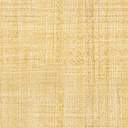 